Cosine Rule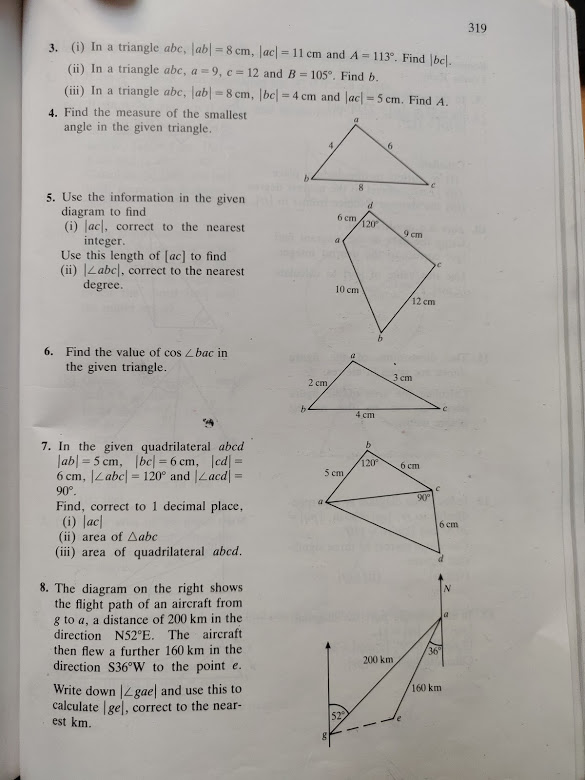 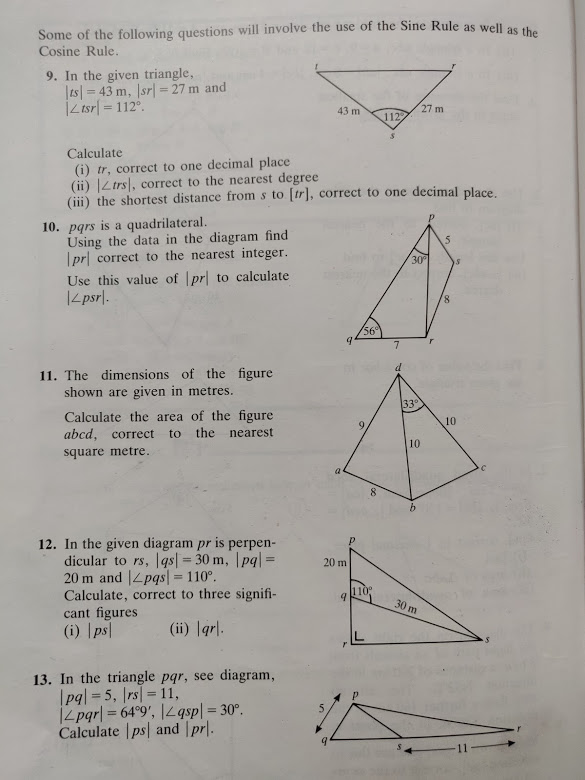 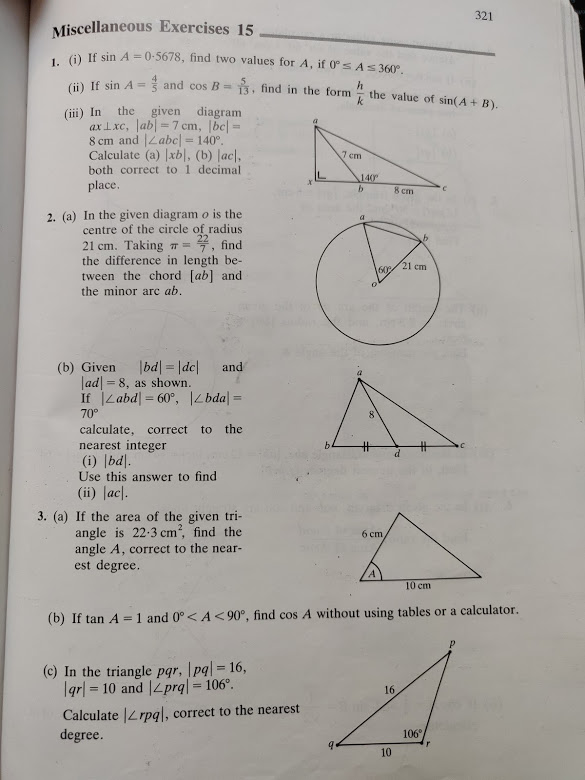 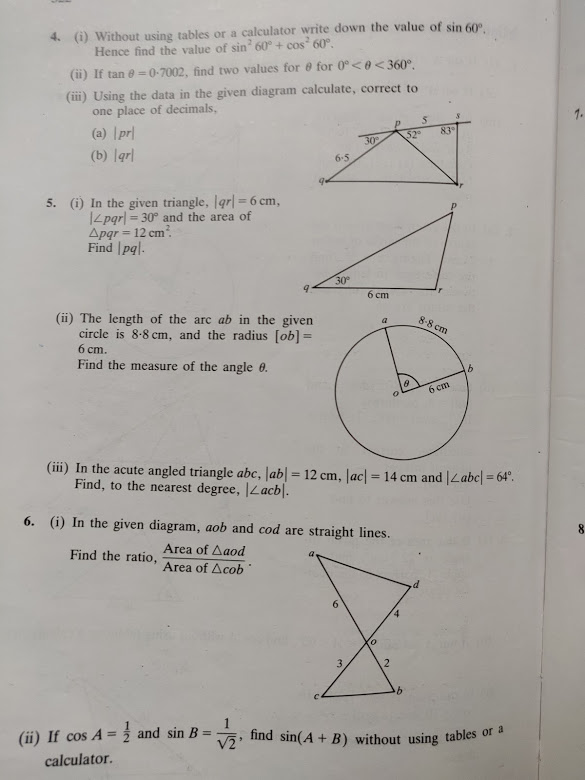 